CURRICULUM VITAE                       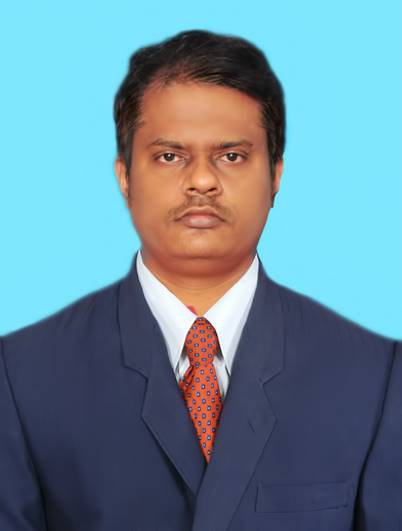  S.Shanmugamari        S. Shanmuga mariMobile/WhatsApp No: 9789718802Email: ssmari_85@yahoo.co.inLinkedIn Profile: linkedin.com/in/shanmuga-mari-30588717Professional Summary:                     Graduate in Mechanical engineering having 13 Years of collective experience in execution of green field projects, fabrication, welding and testing of Cryogenic tanks, Pressure vessels, Boilers, Piping, Heavy structural and Ducts. Professional and Technical Skills:Having potential to learn and grow in the roles, culture match and adoption to changing environments, people management skills etc.Self-motivated, working under pressure, conflict management, taking appropriate decision on resource levelling and resource smoothing based on critical path analysis.Ability to read and understand fabrication drawings, familiar with ASME, EN codes and standards.Experienced in fabrication and welding of carbon, alloy, stainless-steel materials, dis-similar materials, various welding process, and welding inspection methods as per ASNT Level-II.Knowledge in various types of fabrication processes, pickling and passivation, helium leak testing, pneumatic testing, hydro testing, cold strengthening and vacuum insulation by multilayer method for cryogenic tanks.Knowledge and experience in management of scope, schedule, resource, risk, EHS, procurement follow-up, coordinating with quality department/TPI and clients, coordinating communication among internal departments and external agencies.WORK EXPERIENCE:VS Pressure Vessels & Gas Projects: (From 2nd Jan 2021 to till date)(Designation: Deputy Production Manager)Responsible for material planning, manpower, machines, fabrication, welding and testing of cryogenic tanks.Managing the product throughout the product life cycle, maintaining the quality and safety requirements of the product as per standard.Making jigs and fixtures based on the sequence of operations to reduce material handling and manufacturing time.Guiding the management to take make or buy decision, identifying the requirements, budget allocation, procurement, vendor identification, implementing Quality, implementing safety precautions.Coordinating in procurement and installation of machines based on the manufacturing operation sequence and conducting regular maintenance.Assessing resources available on a regular basis, resolving raising issues and bringing in additional support/specialist expertise.Training and monitoring the workmen and junior staffs to understand and maintain the standard quality and safety requirements in manufacturing and handling the product. Team building, guiding the team, possessing strong initiative, decision making and ability to provide solutions technically and non-technically.Coordinating with design, quality and fabrication team to ensure the level of quality need to be maintained as per the standard codes and standards.Conducting root cause analysis for technical and non-technical issues eliminating them and ensuring the issue was resolved permanently.VRV Asia Pacific Pvt Ltd: From 16th July 2018 to 6th November 2020.  (Designation: Deputy Manager Production):Responsible for allocating manpower, machines and other resources for fabrication/welding of cryogenic liquid storage tanks, piping and aluminium vaporizers. Coordinating with my immediate manager in taking decisions on monthly production planning, resource requirement, maintenance scheduling, escalating of issues to concerned department heads, training of new workers, guiding subordinates, EHS and maintaining reports.Conducting toolbox talk with fabrication fitters, welders and other technicians on daily basis to maintain quality and reducing repair and rework.Maintaining standard communication within the production team and other departments to ensure the target was achieved on time.Estimating, negotiating, re-negotiating and agreeing timescales production head, planning and clients based on status of project.L&T CONSTRUCTION: From 16th May 2012 to 11th July 2018(Designation: Assistant Construction Manager) Section In-charge for pipeline construction of diameter ranging from 660mm to 1500mm.Responsible for conducting site survey, coordinating with the client, identifying and documenting the risks identified in the proposed pipeline alignment and preparing the risk mitigation plan.Guiding the project planning department in developing realistic schedule, planning materials, resources required for execution.Getting approval to work at site from other government agencies by continual follow-up with planning department and client.Documenting the list of existing water pipelines, Gas pipelines, telecom cables, HT power lines, newly constructed roads other utilities, rocks etc. in proposed alignment by conducting trial pits.Responsible for management of scope, schedule, resource, quality, risk, cost, procurement, communication and stake holder’s management, maintaining EHS regulations at site.Following applicable codes, standards, approved drawings and specifications noting special comments on contractual deviations committed by contractor and recommending corrective action.Ensuring availability of resources on time, proper equipment’s, materials, and consumables for all the activities following approved methods of statements. Achieving milestones based on project schedule, monitoring and communicating site progress regularly to site planning department and stake holders. Managing contractor’s workmen, allocating work and monitoring the progress on daily basics and conducting meeting regularly with contractors to maintain progress by eliminating bottle neck situation.Assessing resources available on a regular basis, bringing in additional support/specialist expertise whenever necessary based on site conditions. Submitting work completion details to planning department on monthly basics to do billing for contractors.Coordinating with planning department, internal quality, TPI, Consultant and client getting the scope of work validated.Witnessing all testing, pre-commissioning, commissioning, activities and getting validated from stakeholders to get billing done based asper the contract.Implementing and maintaining EHS plan, including permit to work, hot work permit, confined space work permit, working at heights, excavation permit, pep talks, visible and relevant safety signs, safety surveillance, installation and maintenance of firefighting equipment, audible emergency warning signal, wind socks etc.ABF Engineering International Pvt Ltd: From 9th Aug 2010 to 5th Mar 2012. (Designation: Production Engineer) Managing progress by allotting man power based on the production plan for as per the production plan and delivery date. Fabrication of 1000 tons of Structural’s, 15000 Inch Día of piping, 150 tons of fabrication of carbon ducts, 85 tons of Alloy (P22 grade) ducts, stack modules for Mangalore Refinery and Petrochemical Limited.G.B Engineering Pvt Ltd:) - From 5th Jan 2009 to 31st July 2010.(Designation: Junior Engineer)Responsible for follow-up of fabrication/welding of Boiler Burner openings, Water wall panels, Economizer coils, Super heater coils (P11 & P22 grade), Carbon and Alloy (P11 grade) ducts for power projects.   Educational Details:DEGREE		: (B.E-Mechanical Engineering) Sardar raja college of engineering, Tirunelveli district from (2004-2008).DIPLOMA 	: Automobile technology, M.S.P.V. Polytechnic college, Tirunelveli district from (2002-2004). Personal Details:  Name				: S. Shanmuga mariFathers Name		: S. SivaramanDate of Birth			: 30-04-1985Notice Period			: 30 days Passport No			: V6611112Expiry date			: 27/04/2032Covid Vaccination		: 2 Doses Languages known		: English, Tamil, Hindi & KannadaPermanent Address		: No 7 Bharathi Nagar, 3rd street, Melagaram, Tenkasi.S. SHANMUGAMARI